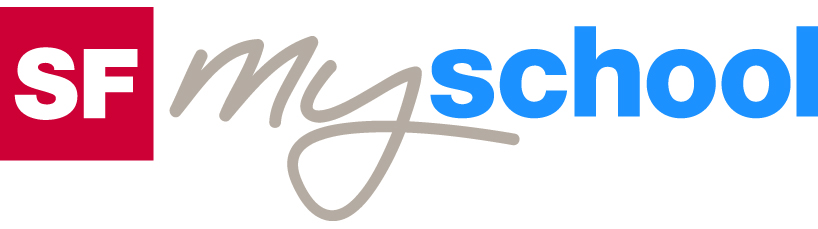 Lösungen zum
ArbeitsblattLösungen zum
Arbeitsblatt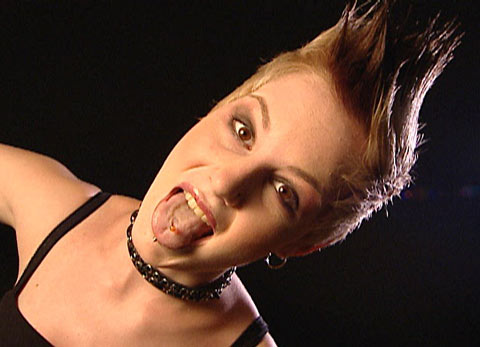 Gesellschaft für Sek I, Sek IIGesellschaft für Sek I, Sek IIGesellschaft für Sek I, Sek IIKulturelle Eigenheiten:Kulturelle Eigenheiten:Kulturelle Eigenheiten:Kulturelle Eigenheiten:Haare (6)14:15 MinutenHaare (6)14:15 MinutenHaare (6)14:15 MinutenHaare (6)14:15 Minuten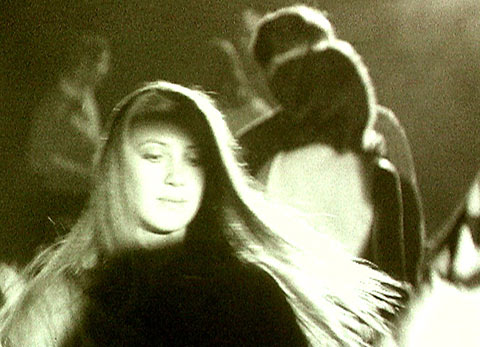 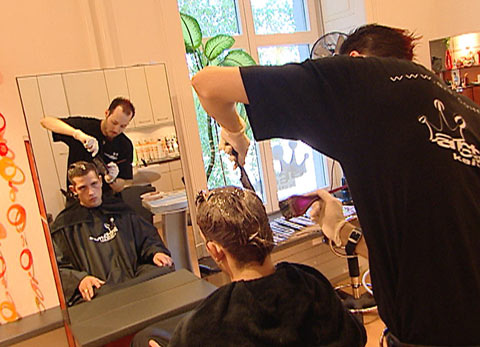 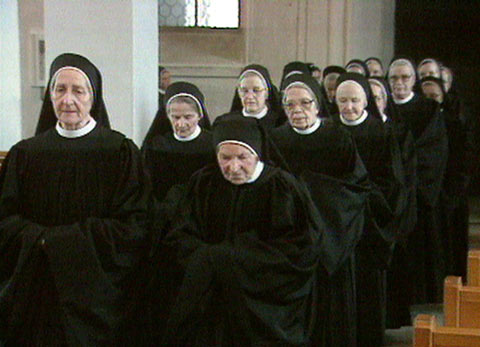 1. Wie viele Coiffeurgeschäfte gibt es in der Schweiz? 80002. In welcher Zeit trugen die Frauen ihre Haare unter einer Haube?Mittelalter3. Was bedeuteten die langen Haare der Hippies in den Sechzigerjahren?Ausdruck von Prostest gegen das Establishment und Ausdruck freier Liebe4. Was schreibt man Leuten mit weissen Haaren zu?Weisheit5. Was bedeutet das Verstecken der Haare bei den Nonnen?Eine Art Eheversprechen an Gott6. Wie wichtig ist Dir Deine Frisur?Individuelle Antwort7. Welche Frisuren gefallen Dir am besten?Individuelle Antwort8. Stören Dich Haare am Körper?Individuelle Antwort